Spring Fling - EARLY BIRD TICKET SALE!Event: Saturday, April 21, 3- 7pmWe have new rides and games this year! Please review the below ticket options and advanced purchase savings. Ticket prices on the day of the event are higher. No advanced ticket orders will be accepted after Friday, April 13.Option 1: BRACELET ONLY: $25  ($30 value – Save $5 by April 13) Option 2: BRACELET + 20 TICKETS: $35  ($45 value – Save $10 by April 13)Option 3: 50 TICKETS: $30  ($37.50 value – save $7.50 by April 13)Option 4: JUNIOR BRACELET + 10 tickets (5 and under only): $20    ($27.50 value – Save $7.50 by April 13)Please see back side of this sheet to see what activities bracelets and tickets will cover.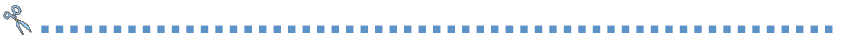 SPRING FLING EARLY BIRD TICKETSCHILD’S NAME: _______________________________________TEACHER: __________________________PARENT/GUARDIAN NAME: ____________________________EMAIL: ______________________________If you have multiple children, please list one child/teacher to whom we can deliver your ticket order.___# of OPTION 1: Bracelet @ $25 each =                                                             $_______total           ___# of OPTION 2: Bracelet & 20 Tickets @ $35 each =                                      $_______total           ___# of OPTION 3: 50 Tickets @ $30 each =                                                          $_______total           ___# of OPTION 4: JUNIOR Bracelet & 10 Tickets @ $20 each =                        $_______total      TOTAL AMOUNT SUBMITTED: $_________Please make checks payable to ‘CES PTA’ and mark Spring Fling on envelope/check.  Tickets/bracelets will be sent home with your child by April 18.  Email Malini Kishore (malinikishore1@gmail.com) with questions.I will sign/have signed up to volunteer for at least one hour for Spring Fling.  I will pick up my thank you gift of 5 tickets at the volunteer table after my shift (before for last shift).  Adult volunteer sign up: http://www.signupgenius.com/go /30e0d45abaf2da2fa7-spring1Volunteer name listed in Signup Genius __________________________________________________I have read and agree to the terms of the Maryland State PTA Participants Waiver as noted on http://cespta.net/wp-content/uploads/2018/03/waiver-2017-2018.pdf. My signature below shows my acknowledgment and agreement of all terms for all members of my family. Signature of Parent or Legal Guardian____________________________________________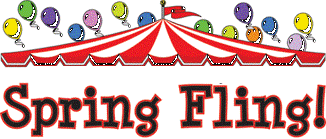 Saturday April 21, 3pm-7pmThereThere’s More!LASER TAG (8 tickets)The gymnasium will be transformed into a giant LASER TAG arena! Participants will compete in a fast paced, high-tech game with thrills around every obstacle. Do you have what it takes? Suit up and find out!                     TEACHER RAFFLE (1 ticket per entry)Use your tickets to enter this exciting raffle – win a fabulous treat or special time with your favorite CES staff!!FOOD VENDORS (Cash)T & J Waffles, Kona Ice, pizza, popcorn, and cotton candy.